	T.C.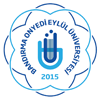  BANDIRMA ONYEDİ EYLÜL ÜNİVERSİTESİ Sağlık Bilimleri Enstitüsü MüdürlüğüYARIYIL / DÖNEM SONU SINAV ÜCRET FORMU2021-2022 Eğitim-Öğretim Yılı Bahar Yarıyılında Sağlık Bilimleri Enstitüsü’nde yaptığım sınavlara ilişkin bilgiler aşağıya çıkarılmıştır.Gereğini bilgilerinize arz ederim.		ÖĞRETİM ÜYESİNİN:Unvanı /  Adı Soyadı	: Kurumu ve Görevi	: İmza			:	Uygun görüşle arz ederim.…../…./2022Prof. Dr. Serap ALTUNTAŞABD BaşkanıUYGUNDUR…../…../2022Doç. Dr. Diler YILMAZEnstitü MüdürüS.NDersin Kodu ve AdıAnabilim Dalı AdıÖğrenciSayısıSınav TarihiSınav SaatiGösterge/ Katsayı1234